Ben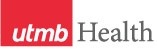 WEEKLY RELAYSWEEKLY RELAYSMay 14, 2020YOUR DEPARTMENT NEWS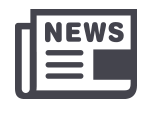 YOUR DEPARTMENT NEWSYOUR DEPARTMENT NEWSUTMB NEWS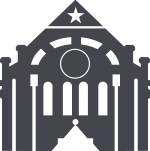 UTMB NEWSWeekly Wellness Recap:Shared by the UTMB RISE (Resilience in Stressful Events) Task Force, these tips are just one way we can all work to stay emotionally healthy during the COVID-19 pandemic.Say thank-you. Acknowledge a team or department that has stepped up during this COVID-19 time. Let them know you appreciate their hard work. (Thanks to Faith Robin Phillips, HR Organizational Development, for this tip.)Get your family involved. Have your children draw pictures and write thank-you notes to their favorite UTMB department. (Thanks to Faith Robin Phillips, HR Organizational Development, for this tip.)Check in with your assigned leaders. Ask them how they are doing and let them know that you appreciate their hard work and efforts in keeping your team together. (Thanks to Faith Robin Phillips, HR Organizational Development, for this tip.)Reframe stress. Choose to view your stress response as helpful. By doing so, you create the biology of courage. (Thanks to Kelly Naramore and Jeff Sanders, UTMB CMC, for this tip.)Check in on or with someone today. Maintain social solidarity while maintaining physical distancing. It activates the biology of resilience.Move your body today. Shift out of your head and into your body to feel more grounded. Take a 10-minute walk. Take the stairs. Do five push-ups. Massage the tension out of your neck and back.Get outside today. Nature and sunshine are good for the nervous system. Sit in the sun for 10 minutes. Watch the moon rise. Open a window. Bring flowers inside if you can’t get outside.COVID-19: Novel coronavirus updatesReturn of employees to campus:Planning for the safe return of employees and students to our campuses continues. Watch for information from your department leadership or school leadership regarding specifics related to your area.Latest In Focus video features Dr. Raimer interviewing Dr. Susan McLellan:In this video message captured May 7, UTMB President ad interim Dr. Ben Raimer speaks with Dr. Susan McLellan, medical director for our Biocontainment Treatment Unit and director for Research-related Infectious Pathogens, about UTMB's involvement in a clinical trial where the antiviral drug Remdesivir is being used to treat COVID-19 patients. Watch the video at https://utmb.us/42l.Weekly Wellness Recap:Shared by the UTMB RISE (Resilience in Stressful Events) Task Force, these tips are just one way we can all work to stay emotionally healthy during the COVID-19 pandemic.Say thank-you. Acknowledge a team or department that has stepped up during this COVID-19 time. Let them know you appreciate their hard work. (Thanks to Faith Robin Phillips, HR Organizational Development, for this tip.)Get your family involved. Have your children draw pictures and write thank-you notes to their favorite UTMB department. (Thanks to Faith Robin Phillips, HR Organizational Development, for this tip.)Check in with your assigned leaders. Ask them how they are doing and let them know that you appreciate their hard work and efforts in keeping your team together. (Thanks to Faith Robin Phillips, HR Organizational Development, for this tip.)Reframe stress. Choose to view your stress response as helpful. By doing so, you create the biology of courage. (Thanks to Kelly Naramore and Jeff Sanders, UTMB CMC, for this tip.)Check in on or with someone today. Maintain social solidarity while maintaining physical distancing. It activates the biology of resilience.Move your body today. Shift out of your head and into your body to feel more grounded. Take a 10-minute walk. Take the stairs. Do five push-ups. Massage the tension out of your neck and back.Get outside today. Nature and sunshine are good for the nervous system. Sit in the sun for 10 minutes. Watch the moon rise. Open a window. Bring flowers inside if you can’t get outside.COVID-19: Novel coronavirus updatesReturn of employees to campus:Planning for the safe return of employees and students to our campuses continues. Watch for information from your department leadership or school leadership regarding specifics related to your area.Latest In Focus video features Dr. Raimer interviewing Dr. Susan McLellan:In this video message captured May 7, UTMB President ad interim Dr. Ben Raimer speaks with Dr. Susan McLellan, medical director for our Biocontainment Treatment Unit and director for Research-related Infectious Pathogens, about UTMB's involvement in a clinical trial where the antiviral drug Remdesivir is being used to treat COVID-19 patients. Watch the video at https://utmb.us/42l.OPICSLEGEND	PATIENT CARE	EDUCATION & RESEARCH	INSTITUTIONAL SUPPORT	CMC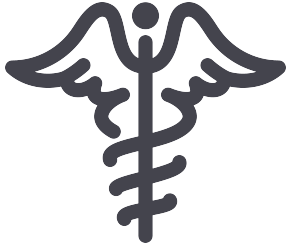 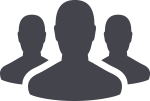 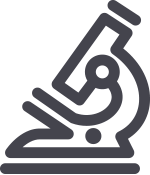 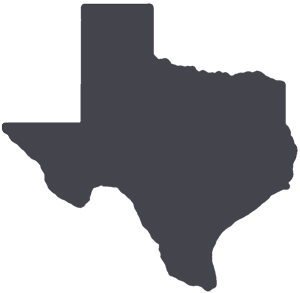 	PATIENT CARE	EDUCATION & RESEARCH	INSTITUTIONAL SUPPORT	CMC	PATIENT CARE	EDUCATION & RESEARCH	INSTITUTIONAL SUPPORT	CMC	PATIENT CARE	EDUCATION & RESEARCH	INSTITUTIONAL SUPPORT	CMCAROUND UTMB (Use the legend above to quickly find items of interest to your team)AROUND UTMB (Use the legend above to quickly find items of interest to your team)AROUND UTMB (Use the legend above to quickly find items of interest to your team)AROUND UTMB (Use the legend above to quickly find items of interest to your team)AROUND UTMB (Use the legend above to quickly find items of interest to your team)COVID-19: Novel coronavirus updates (cont’d)New visitor guidelines for preoperative and procedural areas for elective procedures:One adult may now accompany patients for elective procedures. Patients should confirm their accompanying caregiver with their care team; this individual should be an adult (age 18 or older) who will provide transportation to and from the facility for the procedure. Patients may not drive themselves after a procedure in which anesthesia/moderate sedation was provided or take a taxi or ride service alone. The designated caregiver will also receive education on the patient’s post-procedure care, treatment and medication administration, as well as instructions on possible complications that may need additional treatment. Please note: This change does not affect current visitation restrictions in place for clinics and inpatient areas. For details, please visit UTMB’s COVID-19 website at https://www.utmb.edu/covid-19/health-care-workers/hospital-visitation-access-policies.As a reminder:Visitors will not be permitted entry to a clinical facility if they exhibit the following:Fever or signs or symptoms of a respiratory infection, such as cough, shortness of breath or sore throat;Contact in the last 14 days with someone who has a confirmed diagnosis of COVID-19, someone who is under investigation for COVID-19 or someone who is ill with a respiratory illness; orTravel within the last 14 days to areas with ongoing community transmission.While in the hospital or procedural area(s), providers, patients and visitors must:Wear a mask; andMaintain social distancing as directed by staff.Patients and/or visitors refusing to comply may result in the procedure being rescheduled, if feasible.COVID-19 website:You can find the latest information regarding UTMB’s institution-wide response online at www.utmb.edu/covid-19.COVID-19: Novel coronavirus updates (cont’d)New visitor guidelines for preoperative and procedural areas for elective procedures:One adult may now accompany patients for elective procedures. Patients should confirm their accompanying caregiver with their care team; this individual should be an adult (age 18 or older) who will provide transportation to and from the facility for the procedure. Patients may not drive themselves after a procedure in which anesthesia/moderate sedation was provided or take a taxi or ride service alone. The designated caregiver will also receive education on the patient’s post-procedure care, treatment and medication administration, as well as instructions on possible complications that may need additional treatment. Please note: This change does not affect current visitation restrictions in place for clinics and inpatient areas. For details, please visit UTMB’s COVID-19 website at https://www.utmb.edu/covid-19/health-care-workers/hospital-visitation-access-policies.As a reminder:Visitors will not be permitted entry to a clinical facility if they exhibit the following:Fever or signs or symptoms of a respiratory infection, such as cough, shortness of breath or sore throat;Contact in the last 14 days with someone who has a confirmed diagnosis of COVID-19, someone who is under investigation for COVID-19 or someone who is ill with a respiratory illness; orTravel within the last 14 days to areas with ongoing community transmission.While in the hospital or procedural area(s), providers, patients and visitors must:Wear a mask; andMaintain social distancing as directed by staff.Patients and/or visitors refusing to comply may result in the procedure being rescheduled, if feasible.COVID-19 website:You can find the latest information regarding UTMB’s institution-wide response online at www.utmb.edu/covid-19.COVID-19: Novel coronavirus updates (cont’d)New visitor guidelines for preoperative and procedural areas for elective procedures:One adult may now accompany patients for elective procedures. Patients should confirm their accompanying caregiver with their care team; this individual should be an adult (age 18 or older) who will provide transportation to and from the facility for the procedure. Patients may not drive themselves after a procedure in which anesthesia/moderate sedation was provided or take a taxi or ride service alone. The designated caregiver will also receive education on the patient’s post-procedure care, treatment and medication administration, as well as instructions on possible complications that may need additional treatment. Please note: This change does not affect current visitation restrictions in place for clinics and inpatient areas. For details, please visit UTMB’s COVID-19 website at https://www.utmb.edu/covid-19/health-care-workers/hospital-visitation-access-policies.As a reminder:Visitors will not be permitted entry to a clinical facility if they exhibit the following:Fever or signs or symptoms of a respiratory infection, such as cough, shortness of breath or sore throat;Contact in the last 14 days with someone who has a confirmed diagnosis of COVID-19, someone who is under investigation for COVID-19 or someone who is ill with a respiratory illness; orTravel within the last 14 days to areas with ongoing community transmission.While in the hospital or procedural area(s), providers, patients and visitors must:Wear a mask; andMaintain social distancing as directed by staff.Patients and/or visitors refusing to comply may result in the procedure being rescheduled, if feasible.COVID-19 website:You can find the latest information regarding UTMB’s institution-wide response online at www.utmb.edu/covid-19.ANGLETON DANBURY CAMPUSMonthly Auxiliary blood drive to resume May 19:The Auxiliary of Angleton Danbury Campus is resuming its monthly blood drive on May 19 but with a few minor changes. These include shortened hours, a new location and donors taken by appointment only (no walk-ins). The blood drive will take place from 9:30 a.m. to 3:30 p.m. at the Center for Health and Wellness, 140 E. Hospital Drive in Angleton. Donors must either wear their own mask or one that will be provided to them upon their arrival. Donors will be able to resume giving the Gift of Life as more than 800 units are needed daily in our communities. Every donation can save up to three lives. Click here to make an appointment.Want to recognize exceptional work at UTMB:The GEM program’s online platform provides a quick and easy way to recognize your peers for their extraordinary service, caring and compassion, and it is accessible 24 hours a day, 7 days a week from any web-enabled device. Cards may be awarded to UTMB employees, students and volunteers. Visit https://www.utmb.edu/gem/ to learn more about this program or to send an eGEM card.        Patient Event Reporting Shortcut—Finding Locations:Need help finding the location associated with your event or feedback in UTMB’s RLDatix Patient Event Reporting System? Click the following link for a tip sheet that describes how to easily find the location for which you are searching: https://utmb.us/42j. Event Reporting helps us ensure the safety of our patients and staff and allows us to improve our processes on an ongoing basis. Reporting is safe and valued and essential to Best Care.ANGLETON DANBURY CAMPUSMonthly Auxiliary blood drive to resume May 19:The Auxiliary of Angleton Danbury Campus is resuming its monthly blood drive on May 19 but with a few minor changes. These include shortened hours, a new location and donors taken by appointment only (no walk-ins). The blood drive will take place from 9:30 a.m. to 3:30 p.m. at the Center for Health and Wellness, 140 E. Hospital Drive in Angleton. Donors must either wear their own mask or one that will be provided to them upon their arrival. Donors will be able to resume giving the Gift of Life as more than 800 units are needed daily in our communities. Every donation can save up to three lives. Click here to make an appointment.Want to recognize exceptional work at UTMB:The GEM program’s online platform provides a quick and easy way to recognize your peers for their extraordinary service, caring and compassion, and it is accessible 24 hours a day, 7 days a week from any web-enabled device. Cards may be awarded to UTMB employees, students and volunteers. Visit https://www.utmb.edu/gem/ to learn more about this program or to send an eGEM card.        Patient Event Reporting Shortcut—Finding Locations:Need help finding the location associated with your event or feedback in UTMB’s RLDatix Patient Event Reporting System? Click the following link for a tip sheet that describes how to easily find the location for which you are searching: https://utmb.us/42j. Event Reporting helps us ensure the safety of our patients and staff and allows us to improve our processes on an ongoing basis. Reporting is safe and valued and essential to Best Care.COVID-19: Novel coronavirus updates (cont’d)New visitor guidelines for preoperative and procedural areas for elective procedures:One adult may now accompany patients for elective procedures. Patients should confirm their accompanying caregiver with their care team; this individual should be an adult (age 18 or older) who will provide transportation to and from the facility for the procedure. Patients may not drive themselves after a procedure in which anesthesia/moderate sedation was provided or take a taxi or ride service alone. The designated caregiver will also receive education on the patient’s post-procedure care, treatment and medication administration, as well as instructions on possible complications that may need additional treatment. Please note: This change does not affect current visitation restrictions in place for clinics and inpatient areas. For details, please visit UTMB’s COVID-19 website at https://www.utmb.edu/covid-19/health-care-workers/hospital-visitation-access-policies.As a reminder:Visitors will not be permitted entry to a clinical facility if they exhibit the following:Fever or signs or symptoms of a respiratory infection, such as cough, shortness of breath or sore throat;Contact in the last 14 days with someone who has a confirmed diagnosis of COVID-19, someone who is under investigation for COVID-19 or someone who is ill with a respiratory illness; orTravel within the last 14 days to areas with ongoing community transmission.While in the hospital or procedural area(s), providers, patients and visitors must:Wear a mask; andMaintain social distancing as directed by staff.Patients and/or visitors refusing to comply may result in the procedure being rescheduled, if feasible.COVID-19 website:You can find the latest information regarding UTMB’s institution-wide response online at www.utmb.edu/covid-19.COVID-19: Novel coronavirus updates (cont’d)New visitor guidelines for preoperative and procedural areas for elective procedures:One adult may now accompany patients for elective procedures. Patients should confirm their accompanying caregiver with their care team; this individual should be an adult (age 18 or older) who will provide transportation to and from the facility for the procedure. Patients may not drive themselves after a procedure in which anesthesia/moderate sedation was provided or take a taxi or ride service alone. The designated caregiver will also receive education on the patient’s post-procedure care, treatment and medication administration, as well as instructions on possible complications that may need additional treatment. Please note: This change does not affect current visitation restrictions in place for clinics and inpatient areas. For details, please visit UTMB’s COVID-19 website at https://www.utmb.edu/covid-19/health-care-workers/hospital-visitation-access-policies.As a reminder:Visitors will not be permitted entry to a clinical facility if they exhibit the following:Fever or signs or symptoms of a respiratory infection, such as cough, shortness of breath or sore throat;Contact in the last 14 days with someone who has a confirmed diagnosis of COVID-19, someone who is under investigation for COVID-19 or someone who is ill with a respiratory illness; orTravel within the last 14 days to areas with ongoing community transmission.While in the hospital or procedural area(s), providers, patients and visitors must:Wear a mask; andMaintain social distancing as directed by staff.Patients and/or visitors refusing to comply may result in the procedure being rescheduled, if feasible.COVID-19 website:You can find the latest information regarding UTMB’s institution-wide response online at www.utmb.edu/covid-19.COVID-19: Novel coronavirus updates (cont’d)New visitor guidelines for preoperative and procedural areas for elective procedures:One adult may now accompany patients for elective procedures. Patients should confirm their accompanying caregiver with their care team; this individual should be an adult (age 18 or older) who will provide transportation to and from the facility for the procedure. Patients may not drive themselves after a procedure in which anesthesia/moderate sedation was provided or take a taxi or ride service alone. The designated caregiver will also receive education on the patient’s post-procedure care, treatment and medication administration, as well as instructions on possible complications that may need additional treatment. Please note: This change does not affect current visitation restrictions in place for clinics and inpatient areas. For details, please visit UTMB’s COVID-19 website at https://www.utmb.edu/covid-19/health-care-workers/hospital-visitation-access-policies.As a reminder:Visitors will not be permitted entry to a clinical facility if they exhibit the following:Fever or signs or symptoms of a respiratory infection, such as cough, shortness of breath or sore throat;Contact in the last 14 days with someone who has a confirmed diagnosis of COVID-19, someone who is under investigation for COVID-19 or someone who is ill with a respiratory illness; orTravel within the last 14 days to areas with ongoing community transmission.While in the hospital or procedural area(s), providers, patients and visitors must:Wear a mask; andMaintain social distancing as directed by staff.Patients and/or visitors refusing to comply may result in the procedure being rescheduled, if feasible.COVID-19 website:You can find the latest information regarding UTMB’s institution-wide response online at www.utmb.edu/covid-19.DID YOU KNOW?
As UTMB has been busy on the frontlines caring for patients throughout the COVID-19 pandemic, several area individuals, businesses and organizations have worked hard to ensure we have the meals and supplies we need to continue the important work we do every day. As of May 14, we’ve received 5,191 meal and snack donations totaling $45,107 and $2,730 worth of supplies, including gloves, coveralls, face shields, towels, buckets and sanitizer wipes. To see just some examples of this outpouring of generosity, visit https://www.utmb.edu/covid-19/home/how-can-i-help#Thank-You. Thank you to all of the amazing people and entities supporting us during this time.DID YOU KNOW?
As UTMB has been busy on the frontlines caring for patients throughout the COVID-19 pandemic, several area individuals, businesses and organizations have worked hard to ensure we have the meals and supplies we need to continue the important work we do every day. As of May 14, we’ve received 5,191 meal and snack donations totaling $45,107 and $2,730 worth of supplies, including gloves, coveralls, face shields, towels, buckets and sanitizer wipes. To see just some examples of this outpouring of generosity, visit https://www.utmb.edu/covid-19/home/how-can-i-help#Thank-You. Thank you to all of the amazing people and entities supporting us during this time.